Version Control 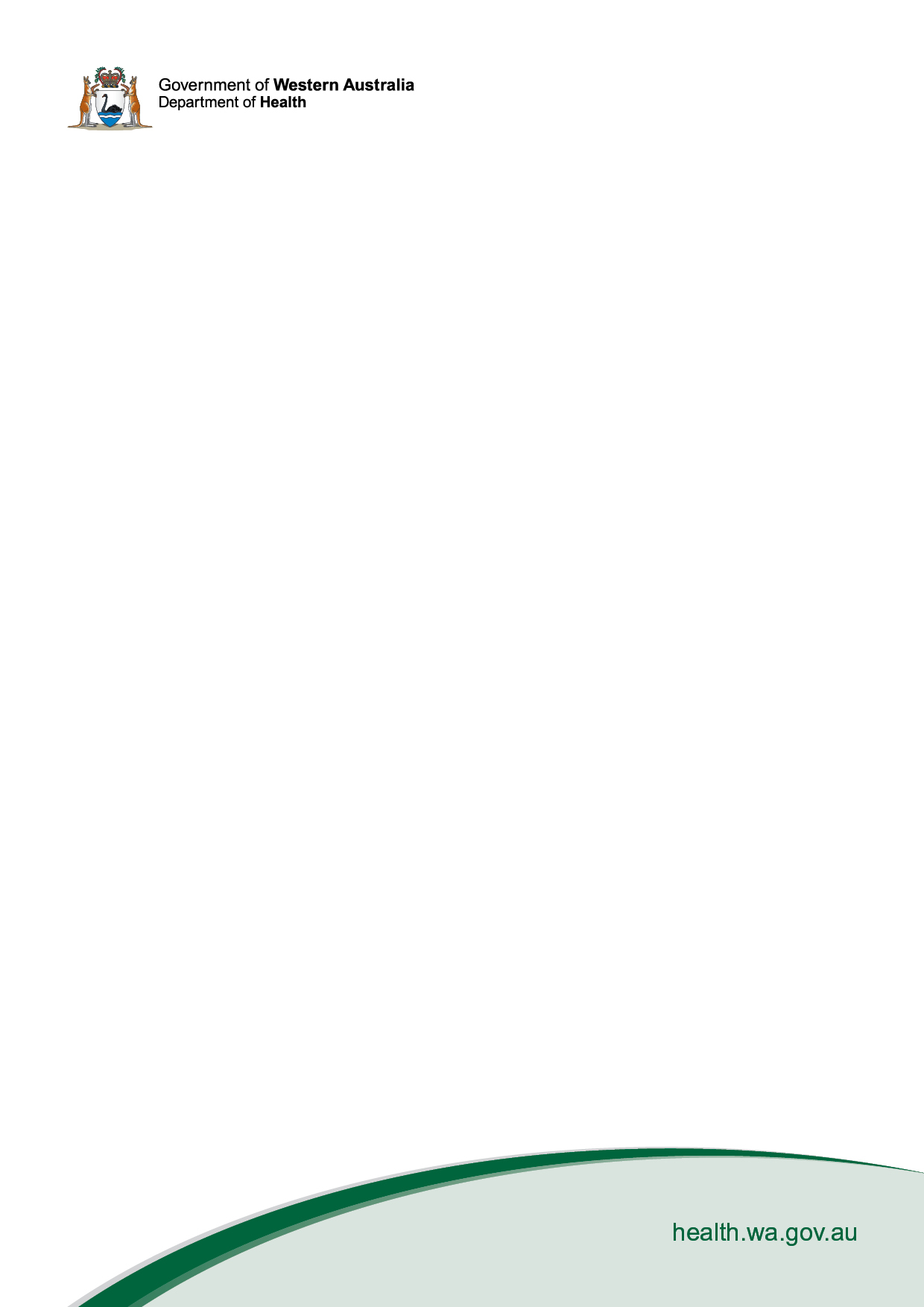 Part A - Details about the information assetRefer to the WA health system Information Register for updated details.Part B - Assessment criteria
Listed below are statements relating to the five standards of information quality. At a minimum, please respond to each statement scoring 1-3 as per the assessment scale, in the check box provided. 	Assessment scaleIf the statement is not applicable to your information asset leave the box blank ( Not applicable) and provide justification in the ‘Comments’ sections. You are also invited to leave comments about the strengths and limitations of the information in the ‘Comments' sections of the document.
Standard 1: RelevanceThe relevance standard of information quality refers to the degree by which the information meets the needs of the user. The amount of information collected should be proportionate to the value gained from it.To assist in evaluating this standard of information quality, please assess the below statements:Standard 2: Accuracy and ReliabilityThe accuracy and reliability standard of information quality refers to the degree to which the information correctly describes the condition it was designed to measure.  
To assist in evaluating this standard of information quality, please assess the below statements:Standard 3: TimelinessThe timeliness standard of information quality reflects the length of time between the availability of the information and the event or phenomenon it describes. Therefore, the timeliness standard of information quality reflects the extent to which information is sufficiently up to date for a task. 
To assist in evaluating this standard of information quality, please assess the below statements:Standard 4: Coherence and ComparabilityThe coherence and comparability standard of information quality refers to the consistency of an information asset over time, as well as how well it compares with other sources of information, within a broad analytic framework.To assist in evaluating this standard of information quality, please assess the below statements:Standard 5: Accessibility and ClarityThe accessibility and clarity standard of information quality refers to the ease with which the information can be understood by the user and the availability of resources to help provide insight into the information.To assist in evaluating this standard of information quality, please assess the below statements:Part C – Key findings  Based on the above information, summarise key findings, including any noteworthy strengths and limitations of the information asset with respect to the five standards of information quality. *The Information Quality Improvement Plan must be completed no later than 3 months after the Custodian has approved the Information Quality Summary by signing Part D.Part D – Document Approval  *Should match Custodian details documented in Part A.DateVersionDescriptionAuthor Name of information assetBrief descriptionSteward Custodian (for co-custodians the details of the Custodian completing this)Custodian scopeInformation ClassificationPurpose(s)Collection methodologyCoverage of relevant populationFrequency/timingSizeFurther information1Low: Needs attention2Medium: Adequate3High: ExcellentAssessment ScaleDescriptionThe information is fit for the specific purpose for which it was intendedThe data items (or questions in surveys) collected are of sufficient breadth and depth for their purposeCoverage is appropriate for the information in terms of population, geographical location and conditionsRelevance to the user is periodically assessedCommentsAssessment ScaleDescriptionHow to collect and create information is clearly understood.The information is consistent with documented formats and standards, and the intent of each information field is understood.Processes are in place to identify and fix information quality issues.Staff are aware of the importance of information quality.Data validation rules exist and are documented in systems or processes. Information is validated by the system.CommentsAssessment ScaleDescriptionThe information is available at the time it is needed.The information reflects the current situation or needs of the user.CommentsAssessment ScaleDescriptionSimilar datasets have been identified and compared. Inconsistencies are identified and managed.Information is consistent over time.Any known inconsistencies are documented.Documentation of changes regarding the dataset exist and are accessible.Information isn't duplicated in other information assets. Where duplication exists, it is known and managed.Data items within the information asset can be meaningfully compared.Gaps in mandatory information are minimal.Any known gaps in mandatory information are published.CommentsAssessment ScaleDescriptionInformation collection processes are documented, accessible and communicated.Data dictionaries are available which explain the meaning of data elements/items, formats and relationships.Resources are available to help users correctly interpret the information and understand how it can be used.Resources are available to explain ambiguous or technical terms used in the information.CommentsSummary of findings:Custodian details* and approval.Custodian details* and approval.Custodian details* and approval.Custodian details* and approval.Name:Position and Site Location:Signature/ HE Number:Date:Details of staff member that completed or contributed to the Information Quality Summary (where appropriate).Details of staff member that completed or contributed to the Information Quality Summary (where appropriate).Details of staff member that completed or contributed to the Information Quality Summary (where appropriate).Details of staff member that completed or contributed to the Information Quality Summary (where appropriate).Name:Position and Site Location:Signature/HE Number:Date:Next Review Date:Next Review Date:Date: